濮阳市城区内涝风险点和排水设施名单公布为了及时排放路面积水，确保道路畅通，保障人民群众的生命财产安全，濮阳市城市管理局将容易积水的路段和相关负责人电话（老李热线）进行公布，市民们如果遇到积水严重或井盖冒水顶开情况，及时拨打电话。市城市防办日常工作由市城市管理局承担。值班电话：0393-12319和0393-6661173。濮阳市城市排水防涝值班通讯录濮阳市城市内涝风险点责任人名单城市防汛闸门责任分工表闸门启闭组组长：张建道（13939385659）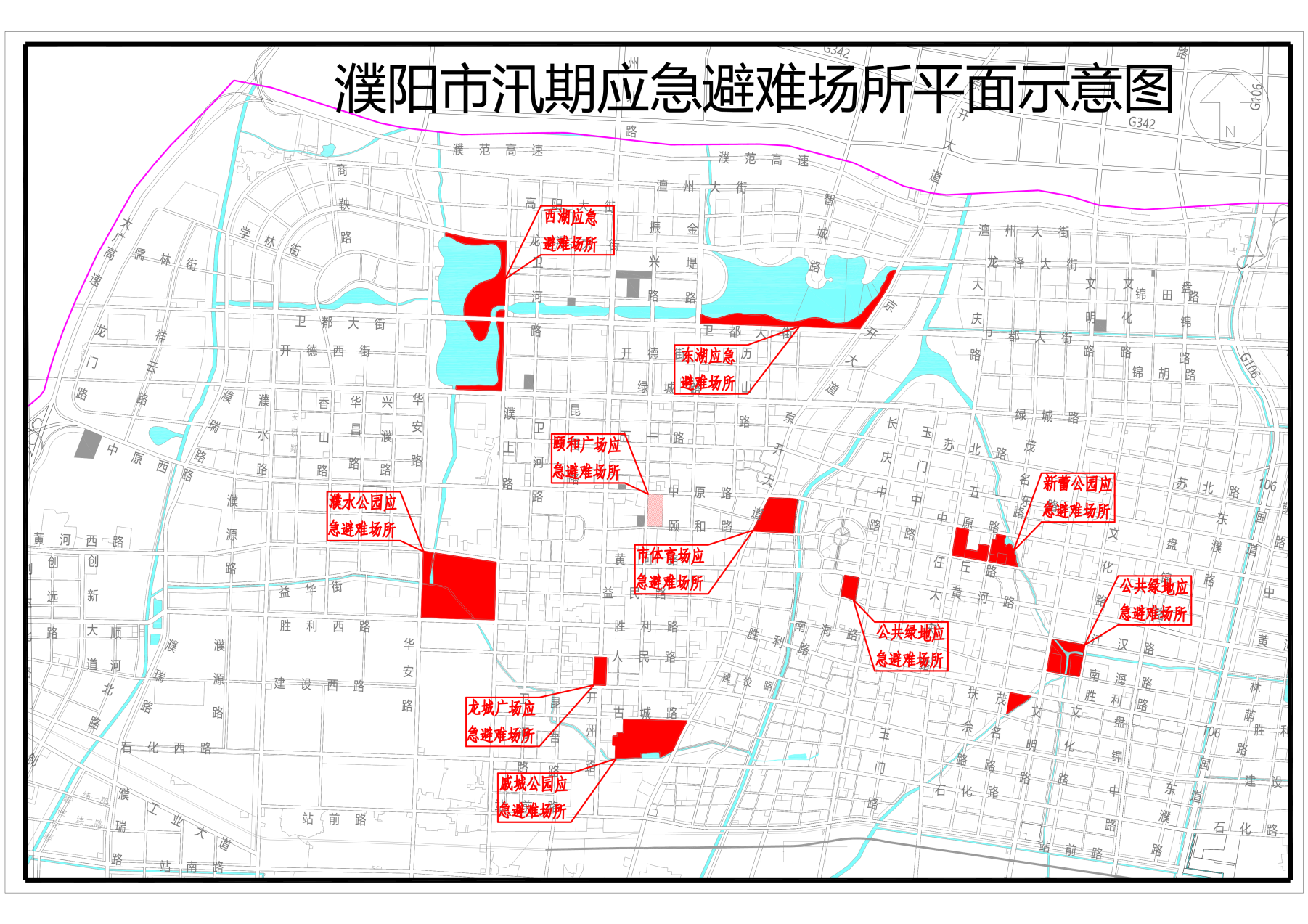 单位名称值班电话值班传真负责人姓名(分管局领导)负责人手机备注濮阳市城市管理局0393-66611730393-123190393-6665906刘中锋（副局长）16639338399pycsfx@126.com华龙区城市管理局0393-2060039张明杰13839299353Hlqcsglj@163.com濮阳市开发区市政环境卫生管理局0393-4627959裴勇军13700800080Pygxqsz4627959@163.com城乡一体化示范区建设环保局0393-87903060393-8798222王红杰13633933716pyxqjsglj@163.com濮阳工业园区建设局0393-8222630陈林林18238390011pygyyqjsj@163.com序号点位位置点位类别（易涝点、积水点、风险管控点、桥涵、隧道、泵站、闸门）所属街道和辖区点位值守人
联系方式街道（社区）责任人、联系方式区级责任人和联系方式市级责任人和联系方式1中原路华安路交叉口积水点高新区闫中强
15239350666李旭武13938325669司建林18503935299梁社军166505103692黄河路东白仓积水点华龙区常彦华13939380799谷令春15516128118杨中普13683936319梁社军166505103693黄河路东濮路交叉口积水点华龙区班国增15239385819刘法刚13781382859刘亚超15203938882梁社军166505103694黄河路丽都路交叉口积水点华龙区李海云13700802878李秀磊15515452399杨中普13683936319梁社军166505103695黄河路与兴濮路交叉口积水点开发区张道庆 135039332333王晓彤
15828162577司建林18503935299梁社军166505103696胜利路供应处积水点华龙区王彬13849316729刘晓伟8135736665陈昭辉 8135736669张威15839332980梁社军166505103697江汉路茂名路交叉口积水点华龙区李海云13700802878李德贺3849324209郭志杰7803937319刘垚龙15939364777梁社军166505103698金堤路益民路交叉口积水点华龙区王彬13849316729刘建豪15039337066董胜杰13938322365梁社军166505103699振兴路益民路交叉口积水点华龙区李海云13700802878刘建豪15039337066董胜杰13938322365梁社军1665051036913京开大道涵洞涵洞华龙区刘艳斌13503937646崔程18539301919张远鹏18839350018梁社军1665051036914长庆路高架桥下涵洞华龙区张进望13781321539
赵西胜15139399639李长进 8939368081李怀强15039313953梁社军1665051036915濮上路高架桥下涵洞开发区赵秀海13839328006巴振彪8530436022司建林18503935299梁社军1665051036916濮水路涵洞涵洞开发区苏增文
13781301889张连政5139336363司建林18503935299梁社军1665051036917濮瑞路涵洞涵洞开发区岳伟
15670120276范梓涵5139331138司建林18503935299梁社军1665051036918幸福路涵洞涵洞开发区樊向千
13903938012王顼13403935572司建林18503935299梁社军16650510369雨水泵站基本情况表雨水泵站基本情况表雨水泵站基本情况表雨水泵站基本情况表雨水泵站基本情况表雨水泵站基本情况表雨水泵站基本情况表雨水泵站基本情况表雨水泵站基本情况表雨水泵站基本情况表雨水泵站基本情况表序号泵站名称所属区（县）所在排涝区所在河流名称装机流量（m3/s）水泵数量（个）管理单位名称责任人责任人备注序号泵站名称所属区（县）所在排涝区所在河流名称装机流量（m3/s）水泵数量（个）管理单位名称姓名联系电话备注1胜利路站华龙区胜利路供应处马颊河54市政设施管理处张平利152393698792开州南站华龙区开州路石化路口濮水河4.25市政设施管理处张平利152393698793建设路站华龙区建设路马颊河附近马颊河3.44市政设施管理处张平利152393698794任丘路站华龙区黄河路长庆路交叉口附近马颊河3.44市政设施管理处张平利152393698795黄河路中站华龙区濮上路与黄河路交叉路口附近濮水河3.44市政设施管理处张平利152393698796濮上路下穿涵洞站华龙区濮上路与铁路涵洞交叉口石化路雨水管道0.73市政设施管理处张平利152393698797石化路马颊河东站华龙区石化路马颊河河交叉口附近马颊河64市政设施管理处张平利152393698798京开大道南段下穿涵洞泵站华龙区濮上路与铁路涵洞交叉口马颊河1.53市政设施管理处张平利152393698799长庆路下穿涵洞泵站华龙区长庆路与铁路涵洞交叉口马颊河3.826市政设施管理处张平利1523936987910绿城路站华龙区绿城路与马颊河交叉口西南角马颊河84市政设施管理处张平利1523936987911五一路马颊河西泵站华龙区五一路与马颊河交叉口西北角马颊河12.86市政设施管理处张平利1523936987912盟东雨水站华龙区盟城小区院内建设路雨水管道0.53市政设施管理处张平利1523936987913五一路雨水站（东）华龙区五一路与马颊河交叉口东南角马颊河5.13市政设施管理处张平利1523936987914任丘路油田党校雨水站华龙区任丘路与老马颊河交叉口东老马颊河95市政设施管理处张平利1523936987915五一路老马颊河雨水站（东）华龙区五一路与老马颊河交叉口西100米老马颊河33市政设施管理处张平利1523936987916苏北路雨水站华龙区苏北路与老马颊河交叉口东老马颊河33市政设施管理处张平利1523936987917胜利路马颊河东雨水站华龙区胜利路与马颊河交叉路东北角马颊河5.13市政设施管理处张平利1523936987918106潴龙河泵站华龙区106国道与黄河路交叉 口向南200米路西潴龙河54市政设施管理处张平利1523936987919 胜利小区雨水站（一体化站）华龙区胜利小区院内马颊河0.23市政设施管理处张平利1523936987920建安雨水站华龙区建安小区院内大庆路雨水管道0.32市政设施管理处张平利1523936987921胜利东路老马颊河西泵站华龙区胜利路与老马颊河交叉口西南角老马颊河5.53市政设施管理处张平利1523936987922胜利东路老马颊河东泵站华龙区胜利路与老马颊河交叉口东南角老马颊河5.53市政设施管理处张平利1523936987923石化路引黄入冀干渠南站华龙区石化路与濮瑞路交叉口向西500米引黄入冀干渠56市政设施管理处张平利1523936987924江汉路老马颊河雨水泵站华龙区江汉路 与老马河交叉口西北角老马颊河0.62市政设施管理处张平利1523936987925濮水路泵站开发区开发区储水蒸发池0.663开发区市政环卫局李忠1523935883826濮瑞路泵站开发区开发区引黄入冀干渠0.663开发区市政环卫局李忠1523935883827幸福路泵站开发区开发区赵北沟0.663开发区市政环卫局李忠1523935883828绿城路引黄入冀干渠泵站示范区南至五一路，北至绿城路，东至濮上路，西至引黄入冀干渠引黄入冀干渠84示范区绿化办周克珍13903933840责任领导设备名称位  置责任人张建道13939385659京开道智慧截流井濮水河京开道西北角王明威 13700807979张建道13939385659京开道闸门濮水河南侧路西王明威 13700807979张建道13939385659胜利西路闸门濮水河东侧胜利路南赵秀海13839328006张建道13939385659胜利西路闸门濮水河西侧胜利路南赵秀海13839328006张建道13939385659胜利西路闸门濮水河东侧胜利路北赵秀海13839328006张建道13939385659胜利西路闸门濮水河西侧胜利路北赵秀海13839328006张建道13939385659人民路闸门濮上路东侧人民路南赵秀海13839328006张建道13939385659黄河东路闸门老马颊河路南河西侧李海云 13700802878张建道13939385659绿城路闸门老马颊河东北角李海云 13700802878张建道13939385659江汉路闸门老马颊河交叉口西北角李海云 13700802878王现增13703476078建设路闸门马颊河东侧路北刘艳斌 13503937646王现增13703476078建设路闸门马颊河西侧路北刘艳斌 13503937646王现增13703476078黄河路闸门化工一路交叉口东侧路南赵西胜 谢永和15139399639邢凤霞13703479277中原西路闸门第三濮清南东侧路北班国增15239385819邢凤霞13703479277中原西路智慧截流井第三濮清南东南角班国增15239385819邢凤霞13703479277中原路闸门濮上河交叉口南侧班国增15239385819邢凤霞13703479277中原路闸门濮上河交叉口北侧班国增15239385819邢凤霞13703479277胜利路闸门马颊河（水景湾）班国增15239385819邢凤霞13703479277黄河路闸门马颊河西侧路北王  彬13849316729邢凤霞13703479277黄河路闸门马颊河西侧路南王  彬13849316729邢凤霞13703479277南海路闸门马颊河西侧王  彬13849316729邢凤霞13703479277大庆路闸门大庆路东与老马颊河交叉口南北侧闸门侯利稳 15839313269崔本良13673937777胜利路闸门马颊河西侧路南张平利 15239369897崔本良13673937777胜利路闸门马颊河西侧路北张平利 15239369897崔本良13673937777五一路老马颊河闸门五一路老马颊河西北角张卫民18803932526崔本良13673937777胜利路闸门老马颊河交叉口管先河15839341407崔本良13673937777中原路闸门马颊河西侧路北杨卫国13703475555崔本良13673937777古城路闸门濮水河西岸路南李海云 13700802878 崔本良13673937777濮水河北香山路闸门濮水河北香山路冯银川15138532566娄建周15839366939开州路闸门濮水河北侧路东闫中强15239350666娄建周15839366939开州路闸门濮水河北侧路西闫中强15239350666娄建周15839366939黄河西路闸门第三濮清南东侧路南常彦华13623930638娄建周15839366939黄河西路闸门第三濮清南东侧路北常彦华13623930638娄建周15839366939黄河西路闸门第三濮清南西侧路南常彦华13623930638娄建周15839366939黄河西路闸门第三濮清南西侧路北常彦华13623930638娄建周15839366939八中生活区闸门卫河路东濮水河北侧张进望13781321539